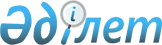 Об одобрении проекта изменений и дополнения в постановление Правления Национального Банка Республики Казахстан от 20 июня 2001 года N 237 "Об утверждении Правил осуществления инвестиционных операций Национального фонда Республики Казахстан"Постановление Правительства Республики Казахстан от 21 декабря 2005 года N 1263

      В целях повышения эффективности управления активами Национального фонда Правительство Республики Казахстан  ПОСТАНОВЛЯЕТ: 

      1. Одобрить представленный Национальным Банком Республики Казахстан проект изменений и дополнения в  постановление  Правления Национального Банка Республики Казахстан от 20 июня 2001 года N 237 "Об утверждении Правил осуществления инвестиционных операций Национального фонда Республики Казахстан", одобренное  постановлением  Правительства Республики Казахстан от 9 июня 2001 года N 787. 

      2. Настоящее постановление вводится в действие со дня подписания.        Премьер-Министр 

      Республики Казахстан 

Проект    ПОСТАНОВЛЕНИЕ 

ПРАВЛЕНИЯ НАЦИОНАЛЬНОГО БАНКА 

РЕСПУБЛИКИ КАЗАХСТАН г. Алматы                       от "____"________ 2005 года                 N ____ О внесении изменений и 

дополнения в постановление 

Правления Национального Банка 

Республики Казахстан от 

20 июня 2001 года N 237 

"Об утверждении Правил 

осуществления инвестиционных 

операций Национального фонда 

Республики Казахстан"       В целях обеспечения эффективности доверительного управления Национальным фондом Республики Казахстан, а также в соответствии с Бюджетным  кодексом  Республики Казахстан и   постановлением  Правительства Республики Казахстан от 18 мая 2001 года N 655 "О договоре о доверительном управлении Национальным фондом Республики Казахстан" Правление Национального Банка Республики Казахстан  ПОСТАНОВЛЯЕТ: 

      1. Внести в  постановление  Правления Национального Банка Республики Казахстан от 20 июня 2001 года N 237 "Об утверждении Правил осуществления инвестиционных операций Национального фонда Республики Казахстан" (зарегистрированное в Реестре государственной регистрации нормативных правовых актов Республики Казахстан под N 1568, опубликованное 2-15 июля 2001 года в изданиях Национального Банка Республики Казахстан "Қазақстан Ұлттық Банкінің Хабаршысы" и "Вестник Национального Банка Казахстана"), с изменениями и дополнениями, утвержденными постановлениями Правления Национального Банка Республики Казахстан от 24 октября 2002 года  N 426  (зарегистрированное в Реестре государственной регистрации нормативных правовых актов Республики Казахстан под N 2048), от 1 сентября 2003 года  N 322  (зарегистрированное в Реестре государственной регистрации нормативных правовых актов Республики Казахстан под N 2518) следующие изменения и дополнение: 

      в Правилах осуществления инвестиционных операций Национального фонда Республики Казахстан, утвержденных указанным постановлением: 

      дополнить пунктом 2-1. следующего содержания: 

      "2-1. Деятельность по доверительному управлению фондом включает приобретение услуг Bloomberg L.P., Reuters (Eastern Europe) Limited, Fitch Ratings Ltd и других информационных систем, предоставляющих данные о финансовых рынках;"; 

      пункт 10 изложить в следующей редакции: 

      "10. Индекс Citigroup World Government Bond ex Japan Index 50 процентов USD hedged (90 процентов) плюс Citigroup World Government Bond Japan Index 50 процентов USD hedged (10 процентов) (далее - customized CitigroupWGB Index 50 процентов USD hedged) - индекс компании Citigroup, состоящий на 90 процентов из государственных облигаций развитых стран, за исключением Японии, и на 10 процентов из государственных облигаций Японии со сроком погашения более одного года, на 50 процентов хеджированный против доллара США. Возврат к эталонному распределению в данном индексе производится в последний рабочий день календарного квартала. Состав ценных бумаг в индексе меняется ежемесячно на основе рыночной капитализации. Показатели доходности и риска рассчитываются ежедневно."; 

      пункт 29 изложить в следующей редакции: 

      "29. Операции репо и обратное репо должны осуществляться с контрпартнерами, имеющими краткосрочные кредитные рейтинги не ниже А1+ - Standard&Poor's /P1 - Moody's, и долгосрочными кредитными рейтингами не ниже АА- - Standard&Poor's/Aa- - Moody's. Обеспечением для операций обратного репо должны быть ценные бумаги с минимальным кредитным рейтингом ААА, рыночная стоимость которых составляет не менее 100 % от суммы операции."; 

      пункт 32 изложить в следующей редакции: 

      "32. Сделки по принципу "поставка против платежа" могут осуществляться при одновременной поставке активов между контрпартнерами (или кастодианами) без ограничений на их кредитный рейтинг."; 

      пункт 45 изложить в следующей редакции: 

      "45. Эталонным портфелем для сберегательного портфеля считается индекс, состоящий на: 

      1) 75 процентов из customized CitigroupWGB Index 50 процентов USD hedged и 

      2) 25 процентов из MSCI World Index excluding Energy. 

      Возврат к эталонному распределению в данном индексе производится в последний рабочий день календарного квартала."; 

      пункт 57 изложить в следующей редакции: 

      "57. Доля портфеля акций, находящаяся в активном управлении, не должна превышать 50 процентов от портфеля акций."; 

      в пункте 62 цифры "300" заменить цифрами"500"; 

      в пункте 67 цифру "4" заменить цифрой "8". 

      2. Настоящее постановление вводится в действие со дня государственной регистрации в Министерстве юстиции Республики Казахстан, за исключением абзацев третьего, четвертого, седьмого, восьмого, шестнадцатого, семнадцатого, восемнадцатого и девятнадцатого пункта 1 настоящего постановления, которые распространяется на отношения, возникшие с 1 октября 2004 года. 

      3. Департаменту монетарных операций (Герасименко Ю.В.): 

      1) совместно с Юридическим департаментом (Шарипов С.Б.) принять меры к государственной регистрации в Министерстве юстиции Республики Казахстан настоящего постановления; 

      2) в пятидневный срок со дня государственной регистрации в Министерстве юстиции Республики Казахстан довести настоящее постановление до сведения Министерства финансов Республики Казахстан. 

      4. Контроль над исполнением настоящего постановления возложить на заместителя Председателя Национального Банка Республики Казахстан Елемесова А.Р.        Председатель 

      Национального Банка       Одобрено 

      постановлением Правительства 

      Республики Казахстан 

      от "___"_______ 2005 года 

      N__ 
					© 2012. РГП на ПХВ «Институт законодательства и правовой информации Республики Казахстан» Министерства юстиции Республики Казахстан
				